Обработка изделий: Кромки фанеры закруглены и шлифованы, окрашены. Для окраски элементов из влагостойкой фанеры применяется водно-дисперсионное покрытие, устойчивое к атмосферному и химическому воздействию. На фанерных элементах нанесено стилизованное изображение износостойкими красками на UV-принтере. Финишное покрытие - водно-дисперсионный лак с добавлением биоцидной добавки НАНОСЕРЕБРО.Изделия из металла имеют плавные радиусы закругления и тщательную обработку швов. Для покрытия изделий из стали используется экологически чистое, обладающее хорошей устойчивостью к старению в атмосферных условиях, стабильностью цвета антикоррозийное, выдерживающее широкий диапазон температур, двойное порошковое окрашивание.В целях безопасности все отдельно выступающие детали и резьбовые соединения закрыты пластиковыми колпачками, края болтов закрыты пластиковыми заглушками.Закладные детали опорных стоек – двойное порошковое окрашивание.Соответствие стандартам: Все изделия ТМ СКИФ спроектированы и изготовлены согласно национальному стандарту РФ, а именно ГОСТ Р52169-2012, ГОСТ Р52168-2012.Оборудование изготовлено по чертежам и техническим условиям изготовителя и соответствует требованиям ТР ЕАЭС 042/2017.Паспорт на изделие: на русском языке, согласно ГОСТ Р 52301-2013, раздел 5.Гарантийный срок на изделия 12 месяцевНазначенный срок службы 10 лет.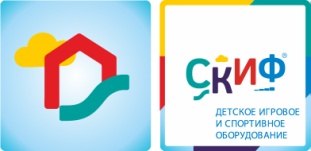 МФ 10.03.17 Беседка Карета миниМФ 10.03.17 Беседка Карета миниМФ 10.03.17 Беседка Карета миниКомплектацияКомплектацияКомплектацияКол-воЕдиница измерения1Беседка карета миниВыполнена в виде сборной конструкции, которая состоит из бортов, стилизованных под  карету. Борта выполнены из влагостойкой фанеры толщиной 18  мм. Борта имеют различные габариты, в бортах - дверь и окна, в салоне имеется пол( на отм 0,3 м от планировочной отм земли) и крыша из  фанеры толщиной 9 мм, салон оснащен лавочкой из влагостойкой фанеры ( размеры 800х300  мм). С обоих сторон вход оснащен ступенями из ламинированной антискользящей фанеры толщиной 18 мм. Вся конструкция опирается на 4 столба, выполненных из клееного бруса не более 100х100 мм,  которым крепятся лаги из влагостойкой фанеры толщиной 24 мм1комплект8Габариты (ДхШхВ), мм1800х1100х15001800х1100х15001800х1100х15009Зона безопасности, мм 4800х41004800х41004800х4100